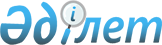 Об объявлении чрезвычайной ситуации природного характера объектового масштабаРешение акима города Рудного Костанайской области от 20 мая 2024 года № 2
      В соответствии с подпунктом 13) пункта 1 статьи 33 Закона Республики Казахстан "О местном государственном управлении и самоуправлении в Республике Казахстан", статьей 48 Закона Республики Казахстан "О гражданской защите", постановлением Правительства Республики Казахстан от 2 июля 2014 года № 756 "Об установлении классификации чрезвычайных ситуаций природного и техногенного характера", РЕШИЛ:
      1. Объявить чрезвычайную ситуацию природного характера объектового масштаба на участке автомобильной дороги по улице Ленина в районе лога возле мечети в городе Рудном Костанайской области.
      2. Руководителем ликвидации чрезвычайной ситуации природного характера объектового масштаба на автомобильной дороге районного значения назначить заместителя акима города Рудного Сактаганова Т.С. и поручить провести мероприятия, направленные на ликвидацию чрезвычайной ситуации природного характера объектового масштаба.
      3. Государственному учреждению "Аппарат акима города Рудного" в установленном законодательством порядке обеспечить:
      1) в течении пяти рабочих дней со дня подписания настоящего постановления направление его копии в электронном виде на казахском и русском языках в филиал республиканского государственного предприятия на праве хозяйственного ведения "Институт законодательства и правовой информации Республики Казахстан" Министерства юстиции Республики Казахстан по Костанайской области для официального опубликования и включения в Эталонный контрольный банк нормативных правовых актов Республики Казахстан;
      2) размещение настоящего решения на Интернет-ресурсе акимата города Рудного.
      4. Контроль за исполнением настоящего решения оставляю за собой.
      5. Настоящее решение вводится в действие после дня его первого официального опубликования.
					© 2012. РГП на ПХВ «Институт законодательства и правовой информации Республики Казахстан» Министерства юстиции Республики Казахстан
				
      Аким города Рудного 

В. Ионенко
